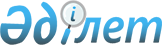 Об установлении водоохранных зон и полос в городах Актау, Форт-Шевченко, селе Курык и в зоне отдыха Кендерли
					
			Утративший силу
			
			
		
					Постановление акимата Мангистауской области от 20 марта 2008 года N 181. Зарегистрировано Департаментом юстиции Мангистауской области 30 апреля 2008 года № 2009. Утратило силу постановлением акимата Мангистауской области от 24 августа 2023 года N 130
      Сноска. Утратило силу постановлением акимата Мангистауской области от 24.08.2023 № 130 (вводится в действие по истечении десяти календарных дней после дня его первого официального опубликования).
      В соответствии с Водным Кодексом Республики Казахстан от 9 июля 2003 года, акимат области ПОСТАНОВЛЯЕТ:
      1. Установить водоохранные зоны, полосы и режим их хозяйственного использования на побережье Каспийского моря протяженностью 1399,5 км на основании утвержденных проектных документаций,согласно приложению 1.
      Сноска. Пункт 1 в редакции постановлений акимата Мангистауской области от 29 апреля 2013 года № 118. 


      2. Утвердить перечень условий, запрещающих осуществление хозяйственной деятельности в пределах водоохранных зон и полос согласно приложению 2.
      3. Акимам районов и города Актау:
      осуществить перенос границ водоохранных зон и полос в натуру, внесение изменений в земельно-учетную документацию и обеспечить постоянный контроль за проведением этих работ;
      отвод и использование территории в пределах водоохранных зон и полос для строительства и других специальных нужд проводить в строгом соответствии с требованиями пунктов 1 и 2 настоящего постановления.
      4. Акимам районов и города Актау, акимам сельских округов рекомендовать руководителям предприятий, организаций, другим хозяйствующим субъектам, независимо от их ведомственной принадлежности и форм собственности, в пользовании которых находятся земельные участки, расположенные в пределах водоохранных зон и полос, обеспечить их содержание в надлежащем санитарном состоянии и соблюдение режима хозяйственного пользования.
      Сноска. Пункт 4 - в редакции постановления акимата Мангистауской области от 30.06.2016 № 194(вводится в действие по истечении десяти календарных дней после дня его первого официального опубликования).


      5. Управлению природных ресурсов и регулирования природопользования Мангистауской области (Бисенов Б.А.) в целях учета в государственном земельном кадастре и для осуществления государственного контроля за использованием и охраной водного фонда и земельных ресурсов передать проектную документацию "Создание водоохранных зон и полос в городах Актау, Форт-Шевченко, селе Курык и в зоне отдыха Кендерли" специально уполномоченным государственным органам.
      6. Контроль за исполнением настоящего постановления возложить на заместителя акима области Трумова С.У.
      7. Настоящее постановление вводится в действие со дня официального опубликования.
      СОГЛАСОВАНО:
      Трумов С.У.
      Сахимов А.У.
      Бектурганов Е.А.
      Сейлханулы К.
      начальник управления земельных
      отношений Мангистауской области
      "20" марта 2008 года
      Дузмаганбетов Е.Д.
      и.о. начальника Мангистауского областного
      территориального Управления 
      по управлению земельными ресурсами
      "20" марта 2008 года
      Ногаев Ы.Н.
      начальник территориального
      управления охраны окружающей среды
      Мангистауской области
      "20" марта 2008 года
      Утесинов Б.Б.
      директор департамента государственного
      санитарно-эпидемиологического надзора
      Мангистауской области
      "20" марта 2008 года
      Куанов Б.О.
      начальник Урало-Каспийского бассейнового
      водохозяйственного управления
      "20" марта 2008 года
      Исп: Бисенов Б.А.
      начальник управления природных ресурсов
      и регулирования природопользования
      Мангистауской области
      "20" марта 2008 года
      Сноска. Приложение в редакции постановления акимата Мангистауской области от 19.10.2017 № 244 (вводится в действие по истечении десяти календарных дней после дня его первого официального опубликования). 1. Установление водоохранных зони полос в городах Актау,Форт-Шевченко, селе Курык ив зоне отдыха Кендерли
      В соответствии утвержденной проектной документации "Создание водоохранных зон и полос в городах Актау, Форт-Шевченко, селе Курык и в зоне отдыха Кендерли" устанавливается:
      1. Размеры и границы водоохранных зон на территории города Актау установлены исходя из конкретных условий планировки и застройки в соответствии с утвержденным генеральным планом.
      Ширина водоохранной зоны на побережье Каспийского моря по территории городе Актау протяженностью 96,0 км принимается от отметки средне-многолетнего уровня моря за последнее десятилетие, равной минус 27,0 метра до границы проспекта Президента Республики Казахстан, улицы Строительная и далее по асфальтированным дорогам до села Умирзак.
      Ширина водоохранных полос для участков моря территории города Актау, имеющих особо ценное рыбохозяйственное значение, принимается не менее 100 м независимо от уклона и характера прилагающих земель.
      В городе Актау при наличии ливневой канализации и набережной, граница водоохранной полосы совмещается с парапетом набережной.
      2. Ширина водоохраной зоны на побережье Каспийского моря по территориям города Форт-Шевченко Тупкараганского района протяженностью 38,5 км, село Курык протяженностью 61,0 км и в зоне отдыха Кендерли протяженностью 89,0 км Каракиянского района принимается 2000 метров от отметки средне-многолетнего уровня моря за последнее десятилетие, равной минус 27,0 метра.
      Ширина водоохранных полос для участков моря территории города Форт – Шевченко, села Курык и в зоне отдыха Кендерли, имеющих особо ценное рыбохозяйственное значение, принимается не менее 100 метров, независимо от уклона и характера прилегающих земель, кроме водоохранной полосы на побережье Каспийского моря протяженностью 1, 12 км на отсыпной площадке базы морских нефтяных операций Аташ, бухта Баутино Тупкараганского района на основании утвержденной проектной документации.
      Граница водоохранных полос для участков моря на отсыпной площадке базы нефтяных операций Аташ, бухта Баутино Тупкараганского района совмещается с парапетом в границах площадки базы Аташ и соединяется главной кривой с существующей границей водоохранной полосы Каспийского моря.
      Ширина водоохранных полос для участков моря территории города Форт-Шевченко, села Курык и в зоне отдыха Кендерли, имеющих особо ценное рыбохозяйственное значение, принимается не менее 100 метров, независимо от уклона и характера прилегающих земель, кроме водоохранных полос на побережье Каспийского моря протяженностью 1,369 км на отсыпной производственной площадке на Восточном побережье Тюб-Караганского залива в районе села Баутино Тупкараганского района Мангистауской области под размещение завода металлоконструкций для обустройства морских нефтяных месторождений и 1,61 км на отсыпной площадке Базы поддержки морских нефтяных операций села Баутино Тупкараганского района Мангистауской области на основании утвержденных проектных документаций.
      Границы водоохранных полос для участков моря на отсыпной производственной площадке на Восточном побережье Тюб-Караганского залива в районе села Баутино Тупкараганского района Мангистауской области под размещение завода металлоконструкций для обустройства морских нефтяных месторождений, устанавливается со стороны причальных стенок 35 метров, с северной и южной стороны 20 метров от среднего уровня Каспийского моря и соединяется под прямым углом с существующей границей водоохранной полосы Каспийского моря.
      Граница водоохранных полос для участков моря на отсыпной Базе поддержки морских нефтяных операций села Баутино Тупкараганского района Мангистауской области устанавливается по фронтальной границе причальной стенки и парапету, в границах площадки базы и вдоль боковых откосов по парапету на расстоянии 10 метров от среднего уровня Каспийского моря и соединяется с существующей границей водоохранной полосы Каспийского моря.
      Ширина водоохранных полос для участков моря территории в городах Актау, Форт–Шевченко, селе Курык и в зоне отдыха Кендерли, имеющих особо ценное рыбохозяйственное значение, принимается не менее 100 метров, независимо от уклона и характера прилегающих земель, кроме водоохранных полос на побережье Каспийского моря протяженностью 4,075 км на искусственно созданной отсыпаемой производственной площадке цеха буровых растворов с причальной стенкой и обустройством парапета высотой 50 см и сопряжением с береговой линией моря, укрепленных строительством берегоукрепительных сооружений с обустройством парапета высотой 50 см в северном, южном, восточном и юго-восточном направлении северо-западного побережья Тюб-Караганского залива в районе села Баутино Тупкараганского района Мангистауской области под размещение цеха буровых растворов, базы поддержки морских нефтяных операций на основании утвержденной проектной документации.
      Существующую границу водоохранной полосы проходящую на расстоянии 100 метров от естественной береговой линии моря в районе производственной площадки цеха буровых растворов и береговой линии побережья моря, в границах площадки цеха заменить границей водоохранной полосы, совмещенной с парапетом производственной площадки цеха и берегоукрепительных сооружений, от границ площадки цеха в северном, южном, восточном и юго-восточном направлении с установлением водоохранной полосы шириной не менее 35,0 метров от отметки средне-многолетнего уровня моря за последнее десятилетие равной минус 27,0 метров.
      Ширина водоохранных полос для участков моря территории в городах Актау, Форт – Шевченко, селе Курык и в зоне отдыха Кендерли, имеющих особо ценное рыбохозяйственное значение, принимается не менее 100 метров, независимо от уклона и характера прилегающих земель, а в населенных пунктах протяженностью на участке города Актау - 83,0 км (координаты точек переноса границы водоохранной полосы С (4953315; 10034132) Д (4862525; 10065137), города Форт - Шевченко - 19,0 км (координаты точек переноса границы водоохранной полосы А (4994790; 9985280) В (4993680; 9981590), села Курык - 12,0 км (координаты точек переноса границы водоохранной полосы Е (4842890; 10079230) F (4838320; 10087670), в зоне отдыха Кендерли - 7,0 км (координаты точек переноса границы водоохранной полосы Т (4795800; 10149610) U (4787830; 10157500) принимается минимальная ширина водоохранной полосы 35 метров на основании утвержденной проектно-сметной документации.
      Минимальную ширину водоохранной полосы 35 метров на основании утвержденной проектно-сметной документации для участков моря в районе Базы поддержки морских операций в селе Баутино Тупкараганского района, ранее имеющую длину 377,32 метра, заменить границей водоохранной полосы со стороны земляной насыпи длиной 289,77 метров (координаты переноса границы водоохранной полосы от точки А (х=440772,6; у=4934146,7) до точки Ж (х=440817,5; у=4934419,5).
      3. Организация водоохранных зон не исключает создания зон санитарной охраны водных источников, используемых для водоснабжения курортных, оздоровительных и иных нужд населения, границы и размеры, которых устанавливаются в соответствии с действующими нормативными правовыми актами в области санитарно-эпидемиологического благополучия населения.
      4. Новое предоставление земельных участков в водоохранных зонах и полосах местными исполнительными органами производится по согласованию со специально уполномоченными органами в области использования и охраны водного фонда, охраны окружающей среды и санитарно-эпидемиологического надзора. 2. Установление водоохранных зон и полос на побережье Каспийского моря Мангистауской области с длиной 1115 километров
        1.В соответствии утвержденной проектной документации "Установление водоохраных зон и полос на побережье Каспийского моря Мангистауской области" устанавливается:
        1) ширина водоохранных зон и полос на побережье Каспийского моря Мангистауской области по участкам: 
       на участке Атырауская область (45Ү 3' 10" северной широты, 54Ү 11' 24" восточной долготы) – Форт-Шевченко (44Ү 37' 29" северной широты, 50Ү 33' 46" восточной долготы) протяженностью 898 километр, ширина принимается от 2000-100 метра соответственно,
       на участке Форт-Шевченко (44Ү 19' 48" северной широты, 54Ү 11' 24" восточной долготы) – Актау (44Ү 4' 30" северной широты, 50Ү 57' 30" восточной долготы) протяженностью 60 километр, ширина принимается от 2000-100 метра соответственно,
      на участке Актау (43Ү 20' 24" северной широты, 51Ү 19' 18" восточной долготы) – Курык (43Ү 11' 10" северной широты, 51Ү 16' 48" восточной долготы) протяженностью 15,0 километр, ширина принимается от 2000-100 метра соответственно,
       на участке Курык (42Ү 57' 0" северной широты, 51Ү 48' 29" восточной долготы) – Кендерли (42Ү 52' 21" северной широты, 52Ү 12' 39" восточной долготы) протяженностью 68 километр, ширина принимается от 2000-100 метра соответственно,
      на участке Кендерли (42* 22' 9" северной широты, 52Ү 37' 22" восточной долготы) – государственная граница Республики Туркменистан (41Ү 46' 22" северной широты, 52Ү 26' 43" восточной долготы) протяженностью 74 километр, ширина принимается от 2000-100 метра соответственно от отметки средне-многолетнего уровня Каспийского моря за последнее десятилетиеравной минус 27,0 метра на основании утвержденной проектной документации;
        2) организация водоохранных зон не исключает создания зон санитарной охраны водных источников, используемых для водоснабжения курортных, оздоровительных и иных нужд населения, границы и размеры, которых устанавливаются в соответствии с действующими нормативными правовыми актами в области санитарно-эпидемиологического благополучия населения;
      3) предоставление земельных участков в водоохранных зонах и полосах местными исполнительными органами производится по согласованию уполномоченными органами в области использования и охраны водного фонда, охраны окружающей среды и центральным уполномоченным органом по управлению земельными ресурсами в пределах их компетенции.
      Примечание:
      Расшифровка аббревиатур:
      км – километр
      см – сантиметр Перечень
условий, запрещающих осуществление хозяйственной деятельности в пределах водоохранных зон и полос
      1. В пределах водоохранных зон запрещается:
      1) проведение авиационно-химических работ;
      2) применение химических средств борьбы с вредителями,болезнями растений и сорняками;
      3) использование навозных стоков для удобрения почв;
      4) размещение складов ядохимикатов, минеральных удобрений и горюче-смазочных материалов, площадок для заправки аппаратуры ядохимикатами, животноводческих комплексов и ферм, мест складирования и захоронения промышленных, бытовых и сельскохозяйственных отходов, кладбищ и скотомогильников, накопителей сточных вод, а также размещение других объектов, отрицательно влияющих на качество воды;
      5) складирование навоза и мусора;
      6) заправка топливом, мойка и ремонт автомобилей, тракторов и других машин и механизмов а также размещение стоянок транспортных средств на необорудованных площадках, обеспеченными специальными оборудованиями по предотвращению загрязнения водных объектов;
      7) размещение новых дачных и садово-огородных участков при ширине водоохранных зон менее 100 м и крутизне склонов прилагающих территорий более 3 градусов;
      8) ввод в эксплуатацию новых и реконструируемых объектов, необеспеченных сооружениями и устройствами, предотвращающими загрязнение и засорение водного объекта, водоохранных зон и полос;
      9) проведение, реконструкция зданий, сооружений, коммуникаций и других объектов, а также работ по добыче полезных ископаемых землеройных и других работ без согласования с местными исполнительными органами и уполномоченными органами в области использования и охраны водного фонда, охраны окружающей среды, управления земельными ресурсами, энергоснабжения и санитарно-эпидемиологического благополучия населения;
      10) производство строительных, дноуглубительных и взрывных работ, добыча полезных ископаемых, прокладка кабелей, трубопроводов и других коммуникаций, буровых, сельскохозяйственных и иных работ без проектов, согласованных в установленном порядке со специальными уполномоченными государственными органами;
      11) ненормированный выпас скота, его купка и санитарная обработка, другие виды хозяйственной деятельности, ухудшающие режим водоемов;
      12) применение пестицидов, на которые не установлены ПДК, внесение удобрений по снежному покрову, использование в качестве удобрений, не обезвреженных навозосодержащих сточных вод и стойких хлорорганических ядохимикатов.
      13) нераспространяется ограничение на строительство зданий и сооружений в водоохраной зоне на производственные объекты береговой инфраструктуры, необходимые для поддержки морских нефтяных операций, с условием принятия дополнительных мероприятий по недопущению загрязнения и засорения водного объекта.
      Сноска. Пункт 1 с дополнением, внесенным постановлением акимата Мангистауской области от 23.12.2008 N 2631 (вводится в действие по истечении десяти календарных дней после дня его первого официального опубликования).


      2. В пределах водоохранных полос дополнительно к вышеуказанным ограничениям запрещается:
      1) выделение участков под жилищное, дачное и другое строительство;
      2) прокладка проездов и дорог;
      3) складирование отвалов размываемых грунтов;
      4) применение органических и минеральных удобрений, ядохимикатов и пестицидов;
      5) выпас и организация летних лагерей скота (кроме использования традиционных мест водопоя), устройство купочных ванн;
      6) установка и устройство сезонных и стационарных палаточных городков;
      7) распашка земель;
      8) строительство зданий и сооружений, кроме водозаборных, водорегулирующих, защитных и других сооружений специального назначения. 
					© 2012. РГП на ПХВ «Институт законодательства и правовой информации Республики Казахстан» Министерства юстиции Республики Казахстан
				
Аким области К. Кушербаев Приложение N 1
к постановлению акимата
Мангистауской области
от 20 марта 2008 года N 181Приложение N 2
к постановлению акимата
Мангистауской области
от 20 марта 2008 г. N 181